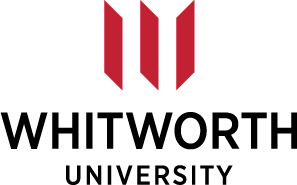 Institutional Review Board for the Protection of Human SubjectsForm B—Statement of Informed Consent For Parents/Guardians of MinorsInstructions to Investigator(s):  Adapt this template to your project deleting all blue instructions and text.  Consent forms are not required for projects that are regular classroom practice taking place in a classroomTitle of Study:Study investigator(s):Contact information:Faculty sponsor (include if applicable)Contact information:Thank you for considering allowing your child to participate in a research study about  This study is being conducted at . This study is being conducted by: in the at Whitworth UniversityYour child was selected as a possible participant because Please read this consent form and ask any questions you have before providing consent for your child to be in the study.PROCEDURES:If you give permission for your child to be in this study, they will be asked to do the following: COMPENSATION/INCENTIVES:CONFIDENTIALITY:Research records will be stored securely and only the researcher(s) will have access to the records. All data will be kept  by the investigator(s). All study records, including approved IRB documents, tapes, transcripts, and consent forms, will be destroyed by shredding and/or deleting after  years. VOLUNTARY NATURE OF THE STUDY:Participation in this study is voluntary and requires your informed consent. Your decision whether or not to have your child participate will not affect your current or future relations with  . If you decide to have your child participate, they are free to skip any question that is asked. They may also withdraw from this study at any time without penalty.CONTACTS AND QUESTIONS:The researchers(s) conducting this study: If you have questions, you are encouraged to contact the researcher(s) at If you would like to talk to someone other than the researchers, please contact the Whitworth University IRB’s compliance officer at (509) 777-3701.STATEMENT OF CONSENT:I am 18 years of age or older. I have read and understood the above information. I give consent for my child to participate in the study. Please keep the second copy of this informed consent for your records.KEY INFORMATION:Your child is being asked to be in a research study of  As with all research studies, participation is voluntary. The purpose of this study is A maximum of  people will take part in this study. The results will be used for If you give permission for your child to take part in this study, they will be involved in this study for 